Методическая проблема: «Создание адаптивной образовательной среды, ориентированной на развитие личности  в условиях реализации обновленных ФГОС».	Цель методической работы: создание условий для непрерывного развития учительского потенциала, повышения уровня профессионального мастерства и профессиональной компетенции педагогов как фактора повышения качества образования в условиях реализации обновленных ФГОС.	Задачи методической работы:	- Создание условий (организационно-управленческих, методических, педагогических) для реализации основных образовательных программ НОО, ООО и СОО. 	 Совершенствование профессиональных компетенций (предметной, методической, информационной, психолого - педагогической, кoммyникaтивнoй, аналитической и др.) и методического уровня педагогов в овладении новыми:педагогическими технологиям;активизацию работы по выявлению и обобщению, распространению инновационного педагогического опыта творчески работающих педагогов;совершенствование системы мониторинга и диагностики успешности образования, уровня профессиональной компетентности и методической подготовки педагогов;обеспечение методического сопровождения работы с молодыми и вновь принятыми специалистами;создание условий для самореализации обучающихся в образовательной деятельности и развития ключевых компетенций обучающихся;развитие и совершенствование системы работы с детьми, имеющими повышенные интеллектуальные способности;развитие ключевых компетенций обучающихся на основе использования современных  педагогических технологий и методов активного обучения.		Научно-методическое обеспечение образовательно- воспитательного процесса:информационная поддержка: изучение научной литературы по проблемам личностно-ориентированного образования;курсовая переподготовка учителей по проблемам современных технологий образования.	Прогнозируемые результаты - создание образовательного пространства адаптивной школы, в котором эффективно решаются задачи:-выполняется заказ на выпускника школы как гражданина и духовно-нравственной личности;-обеспечивается высокое качество образования в соответствии с образовательными потребностями обучающихся, родителей (законных представителей), социума;-осуществляется индивидуально-личностное развитие обучающихся;-обеспечивается оптимальное и эффективное управление развитием адаптивной школы.РАССМОТРЕНО
на заседании педагогического совета Протокол №1 от 25.08.2023 г.Приказ №70/1д от 04.09.2023г.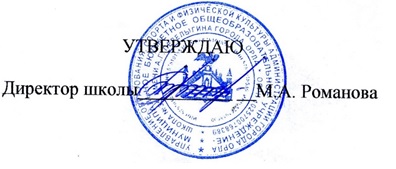 